Mesto Skalica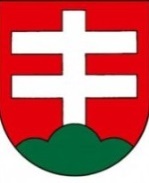 Mestský úrad Skalica, Námestie slobody 145/10,  909 01 Skalica hlavný kontrolórSpráva z  kontroly.HLK-22-2019	V súlade s § 18d zákona č. 369/1990 Zb. o obecnom zriadení v z.n.p., podľa Základných pravidiel kontrolnej činnosti a to ustanovenia § 20-27 zákona č. 357/2015 Z.z. o finančnej kontrole a audite a o zmene a doplnení niektorých zákonov, na  základe vlastných zistení bola vykonaná kontrola :   Oprávnená osoba, ktorá vykonala kontrolu :  Ing. Gejza LiskaOznačenie kontrolovaného subjektu  :  Zariadenie pre seniorov Skalica, Pod Hájkom  2004/36,  909 01 Skalica.Termín vykonania kontroly : od dňa 12.09.2019Cieľ a výsledok kontroly  :  Kontrola  plnenia rozpočtu v rozpočtovej organizácii Zariadenie pre seniorov Skalica, Pod Hájkom 2004/36, 909 01 Skalica, za I. polrok 2019.Základom rozpočtového hospodárenia je schválený rozpočet rozpočtovej organizácie zriaďovateľom, ktorý je súčasťou rozpočtu zriaďovateľa. Rozpočtová organizácia hospodári samostatne podľa schváleného rozpočtu s prostriedkami, ktoré jej určí zriaďovateľ. Obec ako zriaďovateľ do vzťahov v mene svojej rozpočtovej organizácie už nevstupuje priamo. Rozpočtová organizácia obce ako správca majetku obce nenadobúda pri výkone svojich činností zverený majetok do svojho vlastníctva, ale len vykonáva právne úkony spojené so správou majetku obce v mene obce. Taktiež získaný majetok nie je majetkom rozpočtovej organizácie, ale je majetkom obce. Zároveň platí, že v zmysle § 22 ods. 4 Zákona o rozpočtových pravidlách je rozpočtová organizácia povinná sústreďovať všetky príjmy svojho rozpočtu na samostatnom príjmovom účte a je povinná realizovať všetky svoje výdavky z osobitného výdavkového účtu (okrem výnimiek). Vykonanou kontrolou bolo zistené, že v rozpočtovej organizácii Zariadenie pre seniorov Skalica vedenie účtu  je v súlade so zákonom.	      Pri  výkone kontroly plnenia rozpočtu v rozpočtovej organizácii Zariadenie pre seniorov Skalica, Pod Hájkom 2004/36, 909 01 Skalica za obdobie I. polrok 2019 bolo zistené, že v uvedenom období bolo preukázané na účet zariadenia zo ŠR dotácia na bežné výdavky   finančné prostriedky v celkovej výške 356 976 € - príjem. Čerpanie príspevku za I. polrok 2019 bolo vo výške  spolu 237 103, 90,-€ z toho vratka do ŠR vo výške 3 551,13€.    Bola vykonaná refundácia  finančných prostriedkov z rozpočtu mesta Skalica vo výške 2613,72€ - Darovací účet. Vlastné príjmy za I polrok 2019  predstavujú nasledovné finančné prostriedky : január – 59 127,46 €, február – 54 838,53 €, marec – 64 158,42 €, apríl 60 745,23 €, máj – 64 654,26 €, jún – 61 939,03 €. Spolu celkovo vlastné príjmy za sledované obdobie 365 462,93 €. Bola vykonaná náhodná kontrola faktúr, kde neboli zistené žiadne nedostatky.	Plnenie rozpočtu podľa funkčnej, ekonomickej klasifikácie a akcii za obdobie od 01.01.2019 do 30.06.2019.Názov :                                    Schválený:           Upravený :         Plnenie  :       % plnenia Zo štátneho rozpočtu                 713 952,00              713 952,00         341 041,20      47,77Bežné výdavky                          713 952,00              713 952,00         341 041,20      47,77Mzdy, platy, služobné príjmya ostatne osobne vyrovnania       461 603,00              461 603,00        251 365,83      54,45Tarifný plat, osobný plat, funkčný plat atď.                        208 417,00               303 417,00        197 253,11      65,01Príplatky                                     252 386,00               157 386,00        54 112,72       34,38 Osobný príplatok                          181 705,00                 91 705,00         34 747,31       37,89Ostatné príplatky okrem osobných príplatkov                   70 681,00                 65 681,00         19 365,41         29,48Odmeny                                           800,00                      800,00                  0,00            0,00    Poistné a prísp. do poisťovni      252 349,00               252 349,00         89 675,37       35,54Poistné do VZP                             30 200,00                 30 200,00          9 431,83       31,23Poistné do ostatných zdravotných poisťovní                  40 000,00                 40 000,00        14 796,52       36,99Poistné do Soc. poisťovní            175 149,00               1750149,00       62 913,70       35,92Na nemocenské poistenie                9 828,00                   9 828,00         3 525,00        35,87Na starobné poistenie                    98 280,00                 98 280,00        35 455,14       36,08Na úrazové poistenie                        5 616,00                   5 616,00         2 024,68       36,05Na invalidné poistenie                    21 060,00                 21 060,00         7 410,99       35,19Na poistenie v nezamest.                 7 020,00                    7 020,00         2 469,72       35,18Na poistenie do rezervného fondu 33 345,00                  33 345,00         12 028,17     36,07Príspevok do doplnkových dôchodkových poisťovni                7 000,00                    7 000,00            2 533,32       36,19Vlastné príjmy obcí a VÚC,Soc poisťovne a pod.                  714 882,00                715 776,00         201 817,75     28 ,20Bežné výdavky                           714 882,00               715,776,00         198 091,75     27,68Mzdy, platy                                233 958,00                233 958,00                  0              0Tarifný plat, osobný plat             233 958,00                233 958,00                  0              0Tovary a služby                           470 924,00                  471 818,00          196 843,10     41,72Cestovné náhrady                          1 000,00                      1000,00                187,95      18,80Energie, voda a komunikácie        109 710,00                 109 710,00           54 204,49     49,41Energie                                         82 710,00                  82 710,00           42 781,45     51,72Vodné, stočné                             23 000,00                  23 000,00             10 098,70     43,91Poštovné služby                               3000,00                      3 000,00               844,46     28,15Komunikačná infraštruktúra           1 000,00                     1 000,00               479,88       47,99Materiál                                       269 334,00                 270 228,00         111 442,15    41,24Interiérové vybavenie                     2 000,00                  2 000,00                63,90        3,20Výpočtová technika                        1 500,00                    1 500,00                   858,00        57,20Prevádzkové stroje, prístroje             3 700,00                 3 700,00                  25,90       0,70Názov :                  Schválený:           Upravený :         Plnenie  :       % plnenia         Všeobecný materiál            26 974,00              27 478,00              14 306,08            52,06Knihy, časopisy                       500,00                  500,00                     61,99             12,40Pracovné odevy, obuv         2 300,00                 2 690,00                129,11               4,80Potraviny                         231 100,00            231 100,00               95 171,97            41,18    Softvér                                  1000,00                1 000,00                    769,00            76,90Palivá ako zdroj energie           260,00                   260,00                     56,20             21,62                  Dopravné                             4 075,00                 4 075,00                   767,64            18,84Palivo, mazivá,oleje              1 000,00                 1 000,00                  403,54             40,35Servis, údržba, opravy           1 000,00                 1 000,00                  364,10             36,41Poistenie                                375,00                      375,00                      0,00              0,00            Prepravné a nájom dopravných prostriedkov        1 600,00                 1 600,00                      0                    0Karty, známky, poplatky             100,00                   100,00                      0                     0Rutinná a štandardnáúdržba                                 14 000,000               14 000,00              5 207,64             37,20výpočtovej techniky                500                             500                     60                     12,00Prevádzkových strojov           5 500,00                  5 500,00                2 001,32             36,39Budov, objektov                     6 000,00                    6 000,00                  1 354,60               22,58Softvéru                               2 000,00                  2 000,00                 1 791,72             89,59Nájomné za nájom                1 200,00                  1 200,00                612,00                51,00Budov objektov alebo ich častí  500,00                    500,00                   0,00                  0,00        Prevádzkových strojov              700,00                    700,00                612,00                 87,43Služby                                 71 605,00                71 605,00           24 421,23               34,11 Školenia, kurzy, semináre       1 500,00                  1 500,00              1 381,00             92,07Propagácia, reklama                   400,00                     400,00                 0,00                    0,00Všeobecné služby                 29 385,00                29 385,00               9 013,43            30,67Špeciálne služby                      2 000,00                  2 000,00                 759,05            37,95Náhrady                                    500,00                      500,00                  56,00              11,20Poplatky a odvody                  1 020,00                   1 020,00                 526,51            51,62Stravovanie                           16 500,00                 16 500,00             7 870,48             47,70Poistné                                    1 500,00                    1 500,00                     0,00           0,00            Prídel do soc. fondu                8 300,00                  8 300,00             3 382,16              40,75Odmeny zamestnancom  mimo prac. pomeru              10 500,00                 10 500,00              1 432 ,60           13,64Bežné transfery                      10 000,00                10 000,00              1 248,65            12,49   Transfery jednotlivcoma nezisk.práv. osobám             10 000,00                   10 000,00              1 248,65          12,49   Na odchodné                          7 000,00                   7 000,00                       0                  0Na nemocenské dávky             3 000,00                   3 000,00                 1 248,65         41,62               Od iných subjektov na Základe darovacej zmluvy               0                        1 720,00               1715,97          99,77Bežné výdavky                               0                        1 720,00               1715,97          99,77Tovary a služby                               0                        1 720,00               1 715,97         99,77Materiál                                          0                        1 720,00               1715,97          99,77Pracovné odevy, obuv...                    0                        610                      607,18           99,54Všeobecný materiál                         0                       1 110,00                 1 110,00            99,89  SPOLU :                    1 428 834,00          1 431 448,00         544 574,92   38,04  Finančné plnenie príjmov a výdavkov je podľa schváleného rozpočtu.Kontrolou neboli zistené žiadne nedostatky.Dátum vyhotovenia správy z kontroly  :  dňa 13,11,2019Podpis kontrolóra :   Ing. Gejza Liska...............................................Za kontrolovaný subjekt správu prevzala dňa .................................................................  Primátorka mesta Skalica Ing. Anna Mierna...........................................................................